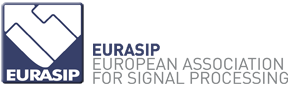 EURASIP Technical Area Committees Membership Nomination FormTechnical Area Committee:Name of nominee: 		Affiliation of nominee:		Job title of nominee: 		Email address: 		Website: 		Nominee’s areas of expertise (maximum 5): Short bio (300 words or less):  Short statement by nominee (300 words or less):  The nominee consents to serve for the three-year period if elected: YesThe nominee fully understands the duties of TAC members; supporting EURASIP conferences, seasonal schools, publications and the awards process, see the EURASIP TAC website for additional details: YesName of nominator:Affiliation of nominator:Job title of nominator:Email address: Supporting statement from the nominator (300 words or less)